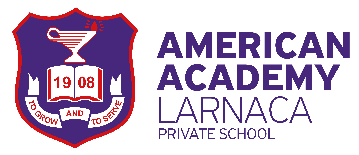 			                        	ALUMNI FOUNDATION ____________________________________________________________________________________________________________________________________________________________________________________________________________________________________________________________________When completing the application form, please make sure to:Complete all fields marked with *Sign and date the application formAfter completing the application form*, please send it by email to info@academy.ac.cy along with the following supporting documents:Graduation Certificate/DiplomaThe Sum of Twenty-Five Euro (€25) – Composing Registration Fee: €5 and One Year’s Subscription: €20** via:Cash or Cheque or Credit Card at the Treasury Department, Monday to Friday 07:15-18:00JCC Smart (https://www.jccsmart.com/e-bill/23370026) through the Subscription Fees sectionBank Transfer to:*Memberships are subject to Board’s final approval **Graduates of each year are entitled to a free subscription for the first five yearsI certify that the information given on this form is accurate and original documents will be provided upon request.  I understand that any wilful omission or falsification may lead to the disqualification of this application or dismissal if appointed to the application applied for.I, the undersigned Alumnus, graduate of the American Academy Larnaca, hereby apply to become a member of the American Academy Alumni Foundation. I confirm that I have read and agree to abide by the provisions of the Memorandum and Articles of Association of the American Academy Alumni Foundation. I enclose a copy of my graduation certificate/diploma and the receipt of JCC Smart of the sum of Twenty-Five Euro (€25) – Composing Registration Fee: €5 and One Year’s Subscription**. I understand that failing to include all relevant certificates/documentation, may lead to my non acceptance by the Alumni Foundation.   In compliance with the General Data Protection Regulation, we need your permission to process any personal data such as your name, email and telephone to communicate with you regarding our activities, and/or sending you the Alumni Newsletter. I consent to the American Academy Larnaca contacting me at the email address provided above regarding:information concerning the Alumni activities via email  Yes 	 Noinformation concerning the Alumni activities via SMS  Yes 	 NoAlumni newsletters via email  Yes 	 NoYou may at any time withdraw your consent by sending us an email to dpo@academy.ac.cy. Additionally, with every communication (email, SMS) you have the option to withdraw your consent and unsubscribe from our contact lists. We will subsequently delete your data from our database. You have the right to request access to your personal data, correct any inaccuracies, and/or request the deletion of information we no longer need. You can also ask us at any time to stop processing your data and stop communicating with you for the afore-mentioned purposes, in which case, any further processing shall stop. In case you need more information regarding the protection of your personal data and the exercise of your subject rights, you can view our privacy policy at www.academy.ac.cy or email us at dpo@academy.ac.cy. In compliance with the General Data Protection Regulation, we need your permission to process your pictures and/or videos. Kindly complete this section with your preferences. I consent to the use and publication of my photographs and/or videos:In printed material, displays, magazines, newsletters, leaflets Yes 	 No On the AAL website Yes 	 No  On the AAF Social Media Pages (YouTube, Facebook, Instagram, LinkedIn)   Yes 	 No You may at any time withdraw your consent by sending us an email to dpo@academy.ac.cy. You have the right to request access to your personal data, correct any inaccuracies, and/or request the deletion of information we no longer need. You can also ask us at any time to stop processing your data (i.e. publishing), in which case, any further processing shall stop, and further actions for retrieving published material may be in effect. Any material will be stored in a safe location at the Foundation. Some of the material may be unavailable for withdrawal, even if it is asked by the Foundation and/or you, as it may be republished or saved in a different form by others. In case you need more information regarding the protection of your personal data and the exercise of your subject rights, you can view our privacy policy at www.academy.ac.cy or email us at dpo@academy.ac.cy. DATA PROTECTIONThe American Academy Larnaca and the American Academy Alumni Foundation (www.academy.ac.cy, 24 815 400) follow the General Regulation on the Protection of Personal Data of the European Union (Regulation 2016/679) and the "Law on the Protection of Individuals with regard to the Processing of Personal Data and on the Free Movement of such Data, N. 125 (I) / 2018 ". Acting as a Data Controller, American Academy Alumni Foundation processes personal data in regard to your participation in the Alumni Foundation. American Academy Larnaca does not share your data with any third party, unless this is necessary to execute a contract, or, this is necessary to execute a contract, or, it is a lawful obligation of the Foundation or the data subject has provided his/her consent. We have taken all reasonable technical and organizational measures to ensure that the data you provide us with, will always be safe and processed for the purpose collected for following your consent. You have the right to access, rectify and erase any of your or child’s data, or request restriction of a specific processing. We will never use your personal data in ways other than the purpose you have given it to us. In case you need information regarding the protection of your personal data and the exercise of your subject rights, you can view our Privacy Policy at https://www.academy.ac.cy/ or email us at dpo@academy.ac.cy. If you have any questions, would like to exercise any of your rights or have any complaints, you can contact our Data Protection Officer at dpo@academy.ac.cy or call 24 815 400. If you are If you are not satisfied, you can file a complaint with the Office of the Data Protection Commissioner at www.dataprotection.gov.cy, 22 818 456.Your application will be treated in the strictest confidentialityBank of Cyprus Hellenic Bank Astrobank Eurobank EFGRCBAncoria BankAlpha BankA/C No 0556-11-000692301-01-237872-0172-53202001001939690061540010021772101018430-101-011393-5IBANCY28 0020 0556 0000 0011 0006 9200CY67 0050 0301 0003 0101 2378 7201CY29 0080 0360 0000 0000 0072 5320CY57 0180 0004 0000 2001 0019 3969CY79 1260 0000 0000 0000 0615 4001CY48 0290 0301 0000 0217 7210 1018CY90 0090 0430 0004 3010 1011 3935BIC BCYPCY2NHEBACY2NPIRBCY2NERBKCY2NRCBLCY2IANCOCY2NABKLCY2N*Title:Mr. | Mrs. *Full Name:*Year of Graduation:*ID / Passport Number:*Mobile Number:*Email Address:*Home Address:Occupation (optional):Employer (optional) :*My Application is presented by:*Signed*Date:*Application Received By:*Date:*Amount Received:*Graduation & Details Confirmed By: